SIXTH HIGH LEVEL MEETINGOF THE INTER-REGIONAL DIALOGUE ON DEMOCRACY7-9 November 2016Council of Europe, Strasbourg, FrancePROGRAMME OF ACTIVITES 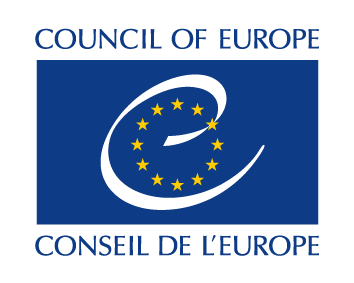 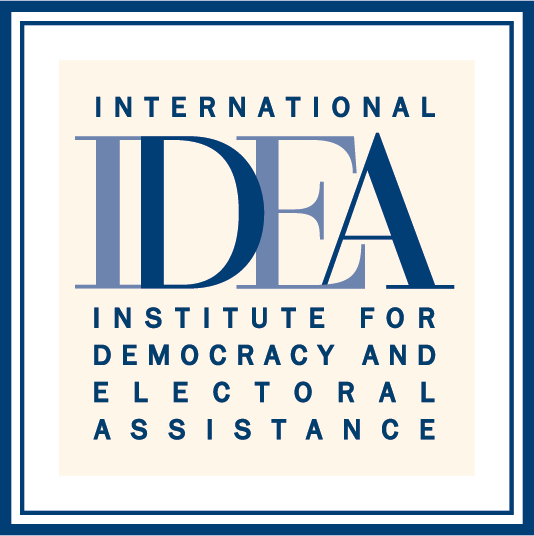 7 NovemberAll day8 November9:00 - 9:30Arrival of Heads of the Regional Organizations and Senior OfficialsArrival and Registration of the Senior Officials9:30 - 12:30Senior Officials Meeting12:30 - 14:00Lunch for the Heads of the Regional Organizations and the Senior Officials, hosted by the Secretary General of the Council of Europe – Venue: Le Salon Blue at the Council of Europe - Palais de l’Europe14:00 - 16:30Sixth High Level Meeting of the Inter-Regional Dialogue on Democracy16:30 -17:00Press Conference 19:30 - 22:009 NovemberWelcome Dinner hosted by the Secretary General of International IDEA – Venue: Restaurant Zimmer9:00 -10:00Policy Roundtable “Regional Outlook on the Implementation of Agenda 2030 for Sustainable Development” – Jointly organized by the Council of Europe and International IDEA10:00-12:30Closing Session – World Forum for Democracy 201612:30 -Departure of Heads of the Regional Organizations and Senior Officials